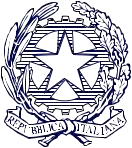 Consiglio dell’Ordine degli Avvocati di Napoli Nord___________________________DOMANDA DI ISCRIZIONE NELLA SEZIONE SPECIALE DEGLI AVVOCATI STABILITI ART. 6 D.LVO 96/2001Il sottoscritto ……………………………………………………………………………………….nato a …………………………..…….. il …….………………codice fiscale ………..………………………………………... P.IVA ………………………………residente in ………..……… alla Via ……………………………...….. n. ……. c.a.p. …………..tel. ……………………… cell. ………………………………con studio legale in ……….……………. alla Via ……………………………………n. ………...c.a.p. ………… tel. …………………………… fax ……………………….email: .……………………………………………………P.E.C. …………………………………………………….in possesso del seguente titolo professionale …………………………….. acquisito presso lo Stato membro dell’Unione Europea …………………………….. ed attualmente iscritto presso la seguente organizzazione nello Stato membro di origine:……….………………………………………………………………………..CHIEDEl’iscrizione nella Sezione Speciale degli Avvocati Stabiliti esistente presso l’Albo degli Avvocati di Napoli Nord ex art. 6 D.Lvo n.96/2001.A tal fine DICHIARA:di essere cittadino italiano o di Stato appartenente all’Unione Europea;di risiedere o avere il domicilio professionale nel circondario del Tribunale di Napoli Nord;di essere iscritto presso l’Organizzazione professionale dello Stato di origine sopra indicata;di non avere procedimenti penali o disciplinari pendenti a suo carico o già definiti in Italia o nello Stato membro di origine;di godere del pieno esercizio dei diritti civili;di non trovarsi in una delle condizioni di incompatibilità di cui all’articolo 18 della L. 247/2012;di non essere sottoposto ad esecuzione di pene detentive, di misure cautelari o interdittive;di non avere riportato condanne per i reati di cui all’art. 51, comma 3 bis del c.p.p. e per quelli previsti dagli artt. 372, 373, 374, 374 bis, 377, 377 bis, 380 e 381 del cod. penale;di essere di condotta irreprensibile secondo i canoni previsti dal codice deontologico forense.Allega i seguenti documenti:autocertificazione (ovvero certificato) di nascita, residenza, cittadinanza;ricevuta di versamento di € 104,00 (c/c Tesoreria Regionale alla cui circoscrizione appartiene l’Università ove si è conseguita la laurea – per la Regione Campania sul c/c 21965181);ricevuta di versamento di € 168,00 sul c/c 8003 intestato all’Agenzia delle Entrate di Pescara (ex Ufficio Registro) Tassa CC.GG. ;fotocopia del certificato di attribuzione della partita I.V.A. ;n. 3 fotografie formato tessera, sfondo bianco, in abiti formali;fotocopia del certificato di attribuzione del codice fiscale;fotocopia di un documento di riconoscimento;autocertificazione o certificato del casellario giudiziale;autocertificazione o certificato dei carichi pendenti della Procura della Repubblica presso Il Tribunale;versamento di € 200,00 per diritti di  immatricolazione (effettuare bonifico sul cc Banca Popolare di Bari – IBAN:IT94W0542474791000001001366 intestato a Ordine degli Avvocati di Napoli Nord, ovvero pagamento con bancomat allo sportello);versamento della quota associativa di € 170,00, ovvero differenza con quanto già pagato ad es. quale praticante (effettuare bonifico sul cc Banca Popolare di Bari – IBAN:IT94W0542474791000001001366 intestato a Ordine degli Avvocati di Napoli Nord, ovvero pagamento con bancomat allo sportello);certificato di iscrizione dell’Ordine straniero di provenienza (con traduzione asseverata in italiano) rilasciato da non più di tre mesi;dichiarazione del professionista italiano con il quale agisce d’intesa;Il sottoscritto richiede pubblicazione sull’albo dei seguenti dati facoltativi (cancellare quelli da non pubblicare): email, telefono cellulare, telefono fisso ; inoltre consente il trattamento dei dati sopra indicati per i fini istituzionali del Consiglio dell’Ordine e per ogni altra attività dallo stesso svolta ed autorizza l’invio di comunicazioni a mezzo email /pec/ sms/ telefono.Il sottoscritto dichiara di aver preso visione dell’informativa di cui all’art. 13 del Reg. U.E. n 679/2016 presente sul sito web e presso lo sportello del Consiglio dell’Ordine degli Avvocati di Napoli Nord. Aversa, li 	Il Richiedente / DichiaranteAUTOCERTIFICAZIONE DOCUMENTAZIONE ISCRIZIONE ALBO AVVOCATIL’anno…………….., il giorno………………..del mese di…………………… alle ore…………….. in Aversa nell’Ufficio     del     Consiglio     dell’Ordine     degli     Avvocati     di     Napoli     Nord,     avanti     a     me Cons.………………………………………………………………       è       personalmente       comparso       il      Dott/Avv.……………………………………………………………………………………………………. nato a ……………………il ………………………, residente  in……………....................... alla via	,identificato con …………………………………………………………………….. il quale, ai fini dell’iscrizione nella Sezione Speciale degli Avvocati Stabiliti presso l’Albo degli Avvocati di Napoli Nord, consapevole delle responsabilità che assume in caso di dichiarazione mendace, ai sensi dell’art. 26 della legge 4 gennaio 1968, n. 15, nonché dell’art.6 del D.P.R. 20 ottobre 1998 n. 403, dichiara quanto segue:di essere cittadino italiano;di essere nato a 	in data 	,di  avere  la  residenza  a  far  data   	nel  Comune  di   	in Via 	  e  il domicilio  professionale nel Comune di 	in Via 	;di godere dei diritti politici;di non aver riportato condanne penali in Italia e nello Stato di origine (in caso positivo allegare idonea certificazione);di non avere carichi pendenti in Italia e nello Stato di origine (in caso positivo allegare idonea certificazione);di non avere procedimenti disciplinari in corso o definiti con una sanzione definitiva in Italia e nello Stato di origine (in caso positivo allegare idonea documentazione).Inoltre, consapevole del rilievo anche disciplinare di inesatte dichiarazioni in tema di incompatibilità, dichiara di non trovarsi in alcuno dei casi di incompatibilità previsti dall’art 18 della L. 247/2012 e di sapere che la professione di avvocato è incompatibile:con qualsiasi altra attività di lavoro autonomo svolta continuativamente o professionalmente, escluse quelle di carattere scientifico, letterario, artistico e culturale, e con l’esercizio dell’attività di notaio. E’ consentita l’iscrizione nell’Albo dei dottori commercialisti e degli esperti contabili, nell’elenco dei pubblicisti e nel registro dei revisori contabili e nell’Albo dei consulenti del lavoro;con l’esercizio di qualsiasi attività di impresa commerciale svolta in nome proprio o in nome o per conto altrui. E’ fatta salva la possibilità di assumere incarichi di gestione e vigilanza nelle procedure concorsuali o in altre procedure relative a crisi di impresa;con la qualità di socio illimitatamente responsabile o di amministratore di società di persone, aventi quale finalità l’esercizio di attività di impresa commerciale, in qualunque forma costituite, nonché con la qualità di amministratore unico o consigliere delegato di società di capitali, anche in forma cooperativa, nonché con la qualità di presidente di consiglio di amministrazione con poteri individuali di gestione. L’incompatibilità non sussiste se l’oggetto della attività della società è limitato esclusivamente all’amministrazione di beni, personali o familiari, nonché per gli enti e consorzi pubblici e per le società a capitale interamente pubblico;con qualsiasi attività di lavoro subordinato anche se con orario di lavoro limitato.Dichiara, inoltre, di essere a conoscenza dei poteri di controllo del Consiglio dell’Ordine, previsti dall’art. 11 delD.P.R. 20 ottobre 1998, n. 403.Il dichiaranteIl Consigliere ricevente la dichiarazioneNOTE ESPLICATIVE:Iscrizione nella sezione speciale degli avvocati stabiliti art. 6 D.Lvo 96/2001Occorrono i seguenti documenti:certificato di cittadinanza di uno Stato membro dell’Unione Europea, ovvero dichiarazione sostitutiva;certificato di residenza o dichiarazione sostitutiva, ovvero dichiarazione con l’indicazione del domicilio professionale;certificato di iscrizione presso l’organizzazione professionale dello Stato di origine, con la qualifica di esercente la professione (o altra forma che abiliti la stessa), rilasciato da non più di tre mesi con traduzione autenticata.Il Consiglio, entro 30 gg. decide.Se iscrive ne dà comunicazione all’Ordine straniero.Il rigetto non può essere deliberato senza aver sentito l’interessato. La decisione è motivata ed è notificata in copia integrale entro 15 gg all’interessato e al Procuratore della Repubblica .L’avvocato stabilito è tenuto a:presentare annualmente al Consiglio un attestato di iscrizione all’Ordine straniero rilasciato da non più di tre mesi,utilizzare il titolo professionale di origine per intero e nella lingua ufficiale dello Stato membro di origine in modo comprensibile e tale da evitare confusioni con il titolo di avvocato, con l’indicazione dell’iscrizione presso l’organizzazione professionale di origine,agire d’intesa con un avvocato abilitato e l’intesa nelle forme dell’art. 8D.Lvo 96/2001. L’intesa deve risultare da scrittura privata autenticata o da dichiarazione resa da entrambi gli avvocati al giudice adito o all’autorità procedente anteriormente alla costituzione della parte rappresentata ovvero al primo atto di difesa dell’assistito.ottemperare agli obblighi deontologici e professionali che disciplinano la professione di avvocato,ottemperare alle norme sulle incompatibilità per la professione.NB: si consiglia di sottoporre la documentazione all’Ufficio di Presidenza e solo successivamente ad un primo vaglio positivo si dovrà provvedere al pagamento delle tasse governative, per evitare –in caso di rigetto della domanda- di non ottenere il rimborso delle stesse.